Antrag auf Förderung aus dem Familiennothilfefonds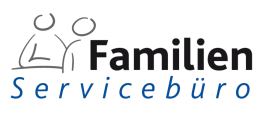 Der Versuch, Studium und Familie zu vereinbaren, führt für viele Studierende oft zu erheblichen Belastungen. Der Familiennothilfefonds der Universität Siegen soll durch eine einmalige Zahlung dazu beitragen, Studienabbrüche von Studierenden mit Familienverantwortung zu vermeiden, wenn sich diese in temporären finanziellen Notsituationen befinden.1. Angaben zur/m Antragsteller*in2. Angaben zum Studium3. Angaben zur familiären Situation4. Angaben zur BetreuungssituationSituation der Kinderbetreuung (inkl. Betreuungsumfang, beteiligte Personen, Fremdbetreuungsumfang) bzw. Situation der Pflege (inkl. Verantwortung, Betreuungsumfang, beteiligte Personen, Betreuung durch Dienstleister):5. Angaben zur finanziellen Situation(inkl. Angaben zu allen Einkünften, auch der/des Partner*in, alle weiteren finanziellen Unterstützungen)6. Beschreibung der Notlage und Einsatz der Fördermittel7. Aktuelle Studiensituation und Planung des weiteren Studiums8. Benötigter FörderbetragIch beantrage Fördermittel in Höhe von: ________________€ (max. 700,00€)Hinweis: Bitte beachten Sie bei dieser Angabe, dass der Nothilfefonds so viele betroffene Personen wie möglich unterstützen soll.10. Bestätigung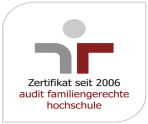 Name, VornameMatrikelnummerAdresseTelefonnummerEmailFakultätStudiengangSemesterzahl bei AntragstellungFamilienstandWohnsituation ohne Partner*in
 mit Partner*in ohne Partner*in
 mit Partner*in ohne Partner*in
 mit Partner*inKinder/zu pflegende AngehörigeZu betreuende/s/r Kind/Angehörige*rWeiteres Kind/Angehörige*rWeiteres Kind/Angehörige*rName, VornameGeburtsdatumBeigefügter Nachweis Kopie Geburtsurkunde
 ärztl. Bescheinigung über Pflegebedürftigkeit Kopie Geburtsurkunde
 ärztl. Bescheinigung über Pflegebedürftigkeit Kopie Geburtsurkunde
 ärztl. Bescheinigung über PflegebedürftigkeitHiermit bestätige ich, dass alle Angaben vollständig und wahrheitsgemäß sind.____________________________                                    ___________________________________Datum                                                                                 Unterschrift